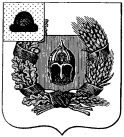 Администрация Александро-Невского городского поселенияАлександро-Невского муниципального районаРязанской областиПОСТАНОВЛЕНИЕ   от  14 декабря 2021 г.                 р.п. Александро-Невский                                            № 211   О внесении изменений в муниципальную программу «Устойчивое развитие сельских территорий в муниципальном образовании – Александро-Невское городское поселение Александро-Невского муниципального района Рязанской области на 2017-2021  и на период до 2024 года», утвержденную постановлением администрации Александро-Невского городского поселения Александро-Невского муниципального района от 15.11.2016 г.  № 297 (в ред. от 10.03.2017 г. № 69, от 23.10. 2017 г.  № 240, от 26.10.2018 г.  № 149, от 29.12.2018 года № 190, от 07.10.2019 г. № 203, от 15.11.2019 г. № 227/1, от 25.12.2019г. № 249,от 16.12.2020г.№172, от 26.05.2021г. № 81, от 23.08.2021г. №127, от 04.10.2021г. № 147)                В соответствии с Федеральным законом от 06.10.2003 года № 131-ФЗ «Об общих принципах организации местного самоуправления в Российской Федерации», со ст. 179 Бюджетного кодекса РФ, в связи с изменением основных мероприятий Программы, администрация Александро-Невского городского поселения ПОСТАНОВЛЯЕТ:1. Внести в муниципальную программу «Устойчивое развитие сельских территорий в муниципальном образовании – Александро-Невское городское поселение Александро-Невского муниципального района Рязанской области на 2017-2021 и на период до 2024 года», утвержденную постановлением администрации Александро-Невского городского поселения Александро-Невского муниципального района от 15.11.2016 г.  № 297 (от 23.10.2017г. №240, от 26.10.2018 г. № 149, от 29.12.2018 года № 190, от 07.10.2019 г. № 203,от 25.12.2019г.№249 от 16.12.2020г.№172, от 26.05.2021г. № 81, от 23.08.2021г.№127, от 04.10.2021г. № 147) следующие изменения:1) Приложение №1 изложить согласно приложению № 1 к настоящему постановлению;            2) В паспорте Программы пункт «Объемы и источники финансирования» изложить в   следующей редакции:2. Опубликовать настоящее постановление в Информационном бюллетене и      разместить на официальном сайте администрации муниципального района и Александро-Невского городского поселения в сети «Интернет».3.  Контроль за исполнением настоящего постановления оставляю за собой.Врио Главы  администрации Александро-Невского городского поселения	                                                                                    А.Н. НиколаеваПриложение №1к постановлению администрации от  14 декабря 2021 г. № 211Объемы и источники финансированияИсточниками финансирования Программы являются средства федерального бюджета, областного бюджета, местного бюджета муниципального образования – Александро-Невское поселение Александро-Невского муниципального района Рязанской области, внебюджетные источники.Общий объем средств, необходимых для реализации Программы составляет 142 646,357 тыс. руб. в том числе по годам:2018 год – 0 тыс.руб. 2019 год –0,0 тыс. руб.2020 год – 0,0 тыс.руб., 2021 год – 1 410,00 тыс.руб.2022год – 18 156,95 тыс.руб.2023 годы – 132 586,357 тыс.руб.2024 год-0,00 руб.№Программные мероприятия, обеспечивающие выполнение задачиГлавный распределительИсполнительИсточник финансированияОбъемы финансирования, тыс.руб.Объемы финансирования, тыс.руб.Объемы финансирования, тыс.руб.Объемы финансирования, тыс.руб.Объемы финансирования, тыс.руб.Объемы финансирования, тыс.руб.Объемы финансирования, тыс.руб.Объемы финансирования, тыс.руб.Объемы финансирования, тыс.руб.Ожидаемый результат№Программные мероприятия, обеспечивающие выполнение задачиГлавный распределительИсполнительИсточник финансированиявсегов том числе по годамв том числе по годамв том числе по годамв том числе по годамв том числе по годамв том числе по годамв том числе по годамв том числе по годамОжидаемый результат№Программные мероприятия, обеспечивающие выполнение задачиГлавный распределительИсполнительИсточник финансированиявсего20182019202020202021202220232024Ожидаемый результатЗадача 1. Повышение уровня  обустройства населенных пунктов, расположенных в сельской местности, объектами социальной   инфраструктуры.Задача 1. Повышение уровня  обустройства населенных пунктов, расположенных в сельской местности, объектами социальной   инфраструктуры.Задача 1. Повышение уровня  обустройства населенных пунктов, расположенных в сельской местности, объектами социальной   инфраструктуры.Задача 1. Повышение уровня  обустройства населенных пунктов, расположенных в сельской местности, объектами социальной   инфраструктуры.Задача 1. Повышение уровня  обустройства населенных пунктов, расположенных в сельской местности, объектами социальной   инфраструктуры.Задача 1. Повышение уровня  обустройства населенных пунктов, расположенных в сельской местности, объектами социальной   инфраструктуры.Задача 1. Повышение уровня  обустройства населенных пунктов, расположенных в сельской местности, объектами социальной   инфраструктуры.Задача 1. Повышение уровня  обустройства населенных пунктов, расположенных в сельской местности, объектами социальной   инфраструктуры.Задача 1. Повышение уровня  обустройства населенных пунктов, расположенных в сельской местности, объектами социальной   инфраструктуры.Задача 1. Повышение уровня  обустройства населенных пунктов, расположенных в сельской местности, объектами социальной   инфраструктуры.Задача 1. Повышение уровня  обустройства населенных пунктов, расположенных в сельской местности, объектами социальной   инфраструктуры.Задача 1. Повышение уровня  обустройства населенных пунктов, расположенных в сельской местности, объектами социальной   инфраструктуры.Задача 1. Повышение уровня  обустройства населенных пунктов, расположенных в сельской местности, объектами социальной   инфраструктуры.Задача 1. Повышение уровня  обустройства населенных пунктов, расположенных в сельской местности, объектами социальной   инфраструктуры.Задача 1. Повышение уровня  обустройства населенных пунктов, расположенных в сельской местности, объектами социальной   инфраструктуры.1.Создание и обустройство детской игровой площадки в р.п. Александро-Невский, ул. МолодежнаяМО – Александро-Невское поселениеМО – Александро-Невское поселениеМестный бюджет50,00,00,00,00,00,050,00,0повышение уровняобустройства населенныхпунктов объектами социальной инфраструктуры путем созданияи обустройства детских игровых площадок;2.Создание и обустройство зоны отдыха ул.МираМО – Александро-Невское поселениеМО – Александро-Невское поселениеМестный бюджет50,00,00,00,00,00,00,050,0повышение общественной значимости развития сельских территорий, привлекательностидля проживания в сельской местности и работы в аграрном секторе экономики.3«Обустройство объектами инженерной инфраструктуры и благоустройство площадки под комплексную жилищную застройку из 70-ти индивидуальных жилых домов в р.п. Александро-Невский Рязанской области. Наружное электроснабжение. Наружное газоснабжение. Наружное водоснабжение. Наружная канализация. Уличные автомобильные дороги. Благоустройство территории (озеленение)»МО – Александро-Невское поселениеМО – Александро-Невское поселениеМестный бюджет1410,00,00,00,01410,01410,00,00,00,00- повышение уровня обустройства населенных пунктов объектами  инженерной инфраструктуры и благоустройство площадки.4«Обустройство объектами инженерной инфраструктуры и благоустройство площадки под комплексную жилищную застройку из 70-ти индивидуальных жилых домов в р.п. Александро-Невский Рязанской области. Наружное электроснабжение. Наружное газоснабжение. Наружное водоснабжение. Наружная канализация. Уличные автомобильные дороги. Благоустройство территории (озеленение)»Наружное электроснабжениеФедеральный бюджет17 388,1017 388,10- повышение уровня обустройства населенных пунктов объектами  инженерной инфраструктуры4«Обустройство объектами инженерной инфраструктуры и благоустройство площадки под комплексную жилищную застройку из 70-ти индивидуальных жилых домов в р.п. Александро-Невский Рязанской области. Наружное электроснабжение. Наружное газоснабжение. Наружное водоснабжение. Наружная канализация. Уличные автомобильные дороги. Благоустройство территории (озеленение)»Наружное электроснабжениеОбластной бюджет537,78537,78- повышение уровня обустройства населенных пунктов объектами  инженерной инфраструктуры4«Обустройство объектами инженерной инфраструктуры и благоустройство площадки под комплексную жилищную застройку из 70-ти индивидуальных жилых домов в р.п. Александро-Невский Рязанской области. Наружное электроснабжение. Наружное газоснабжение. Наружное водоснабжение. Наружная канализация. Уличные автомобильные дороги. Благоустройство территории (озеленение)»Наружное электроснабжениеМО – Александро-Невское поселениеМО – Александро-Невское поселениеМестный бюджет181,07181,07- повышение уровня обустройства населенных пунктов объектами  инженерной инфраструктуры4«Обустройство объектами инженерной инфраструктуры и благоустройство площадки под комплексную жилищную застройку из 70-ти индивидуальных жилых домов в р.п. Александро-Невский Рязанской области. Наружное электроснабжение. Наружное газоснабжение. Наружное водоснабжение. Наружная канализация. Уличные автомобильные дороги. Благоустройство территории (озеленение)»Наружное электроснабжениеИтого18 106,9518 106,95- повышение уровня обустройства населенных пунктов объектами  инженерной инфраструктуры5«Обустройство объектами инженерной инфраструктуры и благоустройство площадки под комплексную жилищную застройку из 70-ти индивидуальных жилых домов в р.п. Александро-Невский Рязанской области. Наружное электроснабжение. Наружное газоснабжение. Наружное водоснабжение. Наружная канализация. Уличные автомобильные дороги. Благоустройство территории (озеленение)»Наружное газоснабжениеФедеральный бюджет8 940,066508 940,06650- повышение уровня обустройства населенных пунктов объектами  инженерной инфраструктуры5«Обустройство объектами инженерной инфраструктуры и благоустройство площадки под комплексную жилищную застройку из 70-ти индивидуальных жилых домов в р.п. Александро-Невский Рязанской области. Наружное электроснабжение. Наружное газоснабжение. Наружное водоснабжение. Наружная канализация. Уличные автомобильные дороги. Благоустройство территории (озеленение)»Наружное газоснабжениеОбластной бюджет276,49690276,49690- повышение уровня обустройства населенных пунктов объектами  инженерной инфраструктуры5«Обустройство объектами инженерной инфраструктуры и благоустройство площадки под комплексную жилищную застройку из 70-ти индивидуальных жилых домов в р.п. Александро-Невский Рязанской области. Наружное электроснабжение. Наружное газоснабжение. Наружное водоснабжение. Наружная канализация. Уличные автомобильные дороги. Благоустройство территории (озеленение)»Наружное газоснабжениеМО – Александро-Невское поселениеМО – Александро-Невское поселениеМестный бюджет93,0966093,09660- повышение уровня обустройства населенных пунктов объектами  инженерной инфраструктуры5«Обустройство объектами инженерной инфраструктуры и благоустройство площадки под комплексную жилищную застройку из 70-ти индивидуальных жилых домов в р.п. Александро-Невский Рязанской области. Наружное электроснабжение. Наружное газоснабжение. Наружное водоснабжение. Наружная канализация. Уличные автомобильные дороги. Благоустройство территории (озеленение)»Наружное газоснабжениеИтого9 309,6609 309,660- повышение уровня обустройства населенных пунктов объектами  инженерной инфраструктуры6«Обустройство объектами инженерной инфраструктуры и благоустройство площадки под комплексную жилищную застройку из 70-ти индивидуальных жилых домов в р.п. Александро-Невский Рязанской области. Наружное электроснабжение. Наружное газоснабжение. Наружное водоснабжение. Наружная канализация. Уличные автомобильные дороги. Благоустройство территории (озеленение)»Уличные автомобильные дорогиФедеральный бюджет84 985,7650084 985,76500- повышение уровня обустройства населенных пунктов объектами  инженерной инфраструктуры6«Обустройство объектами инженерной инфраструктуры и благоустройство площадки под комплексную жилищную застройку из 70-ти индивидуальных жилых домов в р.п. Александро-Невский Рязанской области. Наружное электроснабжение. Наружное газоснабжение. Наружное водоснабжение. Наружная канализация. Уличные автомобильные дороги. Благоустройство территории (озеленение)»Уличные автомобильные дорогиОбластной бюджет2 628,4262 628,426- повышение уровня обустройства населенных пунктов объектами  инженерной инфраструктуры6«Обустройство объектами инженерной инфраструктуры и благоустройство площадки под комплексную жилищную застройку из 70-ти индивидуальных жилых домов в р.п. Александро-Невский Рязанской области. Наружное электроснабжение. Наружное газоснабжение. Наружное водоснабжение. Наружная канализация. Уличные автомобильные дороги. Благоустройство территории (озеленение)»Уличные автомобильные дорогиМО – Александро-Невское поселениеМО – Александро-Невское поселениеМестный бюджет885,0885,0- повышение уровня обустройства населенных пунктов объектами  инженерной инфраструктуры6«Обустройство объектами инженерной инфраструктуры и благоустройство площадки под комплексную жилищную застройку из 70-ти индивидуальных жилых домов в р.п. Александро-Невский Рязанской области. Наружное электроснабжение. Наружное газоснабжение. Наружное водоснабжение. Наружная канализация. Уличные автомобильные дороги. Благоустройство территории (озеленение)»Уличные автомобильные дорогиИтого88 499,19188 499,191- повышение уровня обустройства населенных пунктов объектами  инженерной инфраструктуры8«Обустройство объектами инженерной инфраструктуры и благоустройство площадки под комплексную жилищную застройку из 70-ти индивидуальных жилых домов в р.п. Александро-Невский Рязанской области. Наружное электроснабжение. Наружное газоснабжение. Наружное водоснабжение. Наружная канализация. Уличные автомобильные дороги. Благоустройство территории (озеленение)»Благоустройство территории (озеленение)Федеральный бюджет33 348,8000033 348,80000- повышение уровня обустройства населенных пунктов объектами  инженерной инфраструктуры и благоустройство территории8«Обустройство объектами инженерной инфраструктуры и благоустройство площадки под комплексную жилищную застройку из 70-ти индивидуальных жилых домов в р.п. Александро-Невский Рязанской области. Наружное электроснабжение. Наружное газоснабжение. Наружное водоснабжение. Наружная канализация. Уличные автомобильные дороги. Благоустройство территории (озеленение)»Благоустройство территории (озеленение)Областной бюджет1 031,4061 031,406- повышение уровня обустройства населенных пунктов объектами  инженерной инфраструктуры и благоустройство территории8«Обустройство объектами инженерной инфраструктуры и благоустройство площадки под комплексную жилищную застройку из 70-ти индивидуальных жилых домов в р.п. Александро-Невский Рязанской области. Наружное электроснабжение. Наружное газоснабжение. Наружное водоснабжение. Наружная канализация. Уличные автомобильные дороги. Благоустройство территории (озеленение)»Благоустройство территории (озеленение)МО – Александро-Невское поселениеМО – Александро-Невское поселениеМестный бюджет347,3347,3- повышение уровня обустройства населенных пунктов объектами  инженерной инфраструктуры и благоустройство территории8«Обустройство объектами инженерной инфраструктуры и благоустройство площадки под комплексную жилищную застройку из 70-ти индивидуальных жилых домов в р.п. Александро-Невский Рязанской области. Наружное электроснабжение. Наружное газоснабжение. Наружное водоснабжение. Наружная канализация. Уличные автомобильные дороги. Благоустройство территории (озеленение)»Благоустройство территории (озеленение)Итого34 727,50634 727,506- повышение уровня обустройства населенных пунктов объектами  инженерной инфраструктуры и благоустройство территорииВсего152 153,3070,000,000,001410,001410,0018 156,95132 586,357   0,00